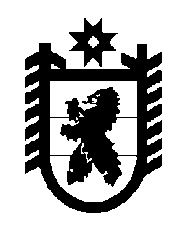 Российская Федерация Республика Карелия    УКАЗГЛАВЫ РЕСПУБЛИКИ КАРЕЛИЯО составе Правительства Республики КарелияВ соответствии с частью 2 статьи 54 Конституции Республики Карелия, частью 1 статьи 4 Закона Республики Карелия от 5 февраля 2013 года 
№ 1679-ЗРК «О Правительстве Республики Карелия» постановляю:1. Утвердить следующий состав Правительства Республики Карелия:Первый заместитель Главы Республики Карелия – Премьер-министр Правительства Республики Карелия;Заместитель Главы Республики Карелия – Руководитель Администрации Главы Республики Карелия;Заместитель Главы Республики Карелия по внутренней политике;Заместитель Главы Республики Карелия по взаимодействию 
с правоохранительными органами;Заместитель Главы Республики Карелия – Постоянный представитель Республики Карелия при Президенте Российской Федерации;Представитель Главы Республики Карелия в Законодательном Собрании Республики Карелия;Заместитель Премьер-министра Правительства Республики Карелия 
по вопросам экономики;Заместитель Премьер-министра Правительства Республики Карелия 
по социальным вопросам;Заместитель Премьер-министра Правительства Республики Карелия 
по развитию инфраструктуры;Заместитель Премьер-министра Правительства Республики Карелия – Министр сельского и рыбного хозяйства Республики Карелия;Министр финансов Республики Карелия;Министр экономического развития и промышленности Республики Карелия;Министр имущественных и земельных отношений Республики Карелия;Министр природных ресурсов и экологии Республики Карелия;Министр здравоохранения Республики Карелия;Министр социальной защиты Республики Карелия;Министр культуры Республики Карелия;Министр образования Республики Карелия;Министр строительства, жилищно-коммунального хозяйства и энергетики Республики Карелия;Министр национальной и  региональной политики Республики Карелия;Министр по дорожному хозяйству, транспорту и связи Республики Карелия;Министр по делам молодежи, физической культуре и спорту Республики Карелия.2. Признать утратившим силу Указ Главы Республики Карелия 
от 6 апреля 2016 года № 21 «О составе Правительства Республики Карелия» (Собрание законодательства Республики Карелия, 2016, № 4, ст. 759).Глава Республики Карелия                                                   А.О. Парфенчиковг. Петрозаводск25  сентября 2017 года№ 108